ПОЛОЖЕНИЕ
о порядке проведения школьной предметной олимпиады
1. Общие положенияПредметные олимпиады проводятся для выявления одаренных и талантливых детей, развития познавательных интересов обучающихся. Школьная олимпиада - первый этап Всероссийской олимпиады школьников, который проводится общеобразовательным учреждением. Количество и состав участников определяются самостоятельно. При этом в олимпиаде могут принимать участие по желанию обучающиеся с 5-го по 11-й класс на втором году изучения учебного предмета. Срок проведения – начало второй учебной четверти. Функции организационного комитета и жюри первого этапа предметной олимпиады совмещены и распределяются между учителями-предметниками. 
1.3. Школьная предметная олимпиада - итог работы педагогического коллектива с одаренными обучающимися не только в ходе учебных занятий, но и во внеурочной деятельности (кружках, секциях), показатель развития у обучающихся творческого отношения к предмету вне рамок образовательной программы, возможность проявления склонности к самостоятельному поиску дополнительной информации в справочной и научно-популярной литературе, а также в Интернете. Школьные олимпиады проводятся по следующим учебным предметам: математика, физика, химия, биология, география, русский и иностранный языки, литература, технология, физическая культура, ОБЖ, МХК, по предметам национально-регионального компонента, а также по тем учебным предметам, по которым будет проводиться Всероссийская олимпиада школьников в текущем учебном году. Задачи олимпиадыПропаганда научных знаний и развитие у обучающихся интереса к творческой деятельности. 2.2. Создание условий для реализации способностей, интересов обучающихся, ранней профилизации в рамках выполнения программы работы с одаренными обучающимися. 
2.3. Привлечение обучающихся к научно-практической деятельности. 
2.4. Выявление наиболее способных обучающихся к участию во втором этапе предметных олимпиад. 
3. Организация и порядок проведения олимпиады3.1. Ответственный за проведение школьной предметной олимпиады – заместитель директора по УВР.3.2. Содержание заданий тестов разрабатывается учителями-предметниками в соответствии с особенностями каждого учебного предмета и утверждается на методическом объединении. Одновременно обсуждается решение этих заданий и количество баллов за каждое выполненное задание. Также обращается внимание на критерии оценивания решения (в зависимости от сложности). 3.3. Предметные олимпиады проводятся во внеурочное время (специальным приглашением особо успевающих обучающихся и с приглашением всех желающих из каждой параллели в назначенное время) в учебные дни по согласованию с администрацией образовательного учреждения. 
3.4. Олимпиада проводится для всех параллелей классов по утвержденному графику. 
3.5. Олимпиаду каждой параллели классов проводят один или несколько учителей. 
3.6. На олимпиаде может присутствовать представитель руководства или представитель методического объединения.3.7. Со сроками и порядком проведения школьной олимпиады обучающиеся должны быть ознакомлены не менее чем за 10 дней до ее проведения. 3.8. Письменные олимпиадные работы проверяются учителями-предметниками. Каждое задание оценивается отдельно.3.9. Результаты проведенной олимпиады объявляются всем участникам не позднее чем через два дня после ее проведения.3.10. Призерами считаются обучающиеся, занявшие первое, второе и третье места по каждой параллели и получившие наибольшее количество баллов за всю работу. При этом могут быть указаны участники, набравшие наибольшее количество баллов по самому сложному заданию. 3.11. Информация о призерах первого этапа предметной олимпиады доводится до всего коллектива образовательного учреждения на школьной линейке и прессы. 
3.12. Призеры школьного этапа предметных олимпиад могут быть награждены школьными грамотами или подарками, а также направляются для участия в следующем этапе согласно Положению об олимпиадах.4. Права участников олимпиады4.1. Организаторы олимпиады и участвующие в ней учителя-предметники могут быть поощрены директором гимназии выплатой премий и др. 4.2. Обучающиеся, которые желали принять участие в первом этапе олимпиады, но не смогли по болезни или какой-либо другой уважительной причине, вправе получить специальное индивидуальное задание или быть приглашенными на второй этап олимпиады. 
4.3. Каждый участник школьной олимпиады может ознакомиться со своей работой после появления результатов и получить все необходимые пояснения от учителя-предметника.  
5. Ответственность участников олимпиады5.1. Организаторы олимпиады и учителя-предметники несут ответственность за неподготовленность текстов олимпиады и за срыв ее сроков.5.2. Приказом по образовательному учреждению определяется состав участников ее второго этапа по каждому классу. Также в этом документе назначается сопровождающий сборную команду, на которого возлагается ответственность за жизнь и здоровье участников команды. 
6. Делопроизводство олимпиады6.1. Отчет о проведении школьной олимпиады по предметам составляется ответственным лицом (по представлению методического объединения). 6.2. Указанный отчет и список призеров с первого по третье место предоставляется заместителем директора по УВР по установленной схеме в методический кабинет отдела образования.Обсуждено и принято на педагогическом совете.                              Протокол   №______                                                              от «_____» ______________ 2014г.  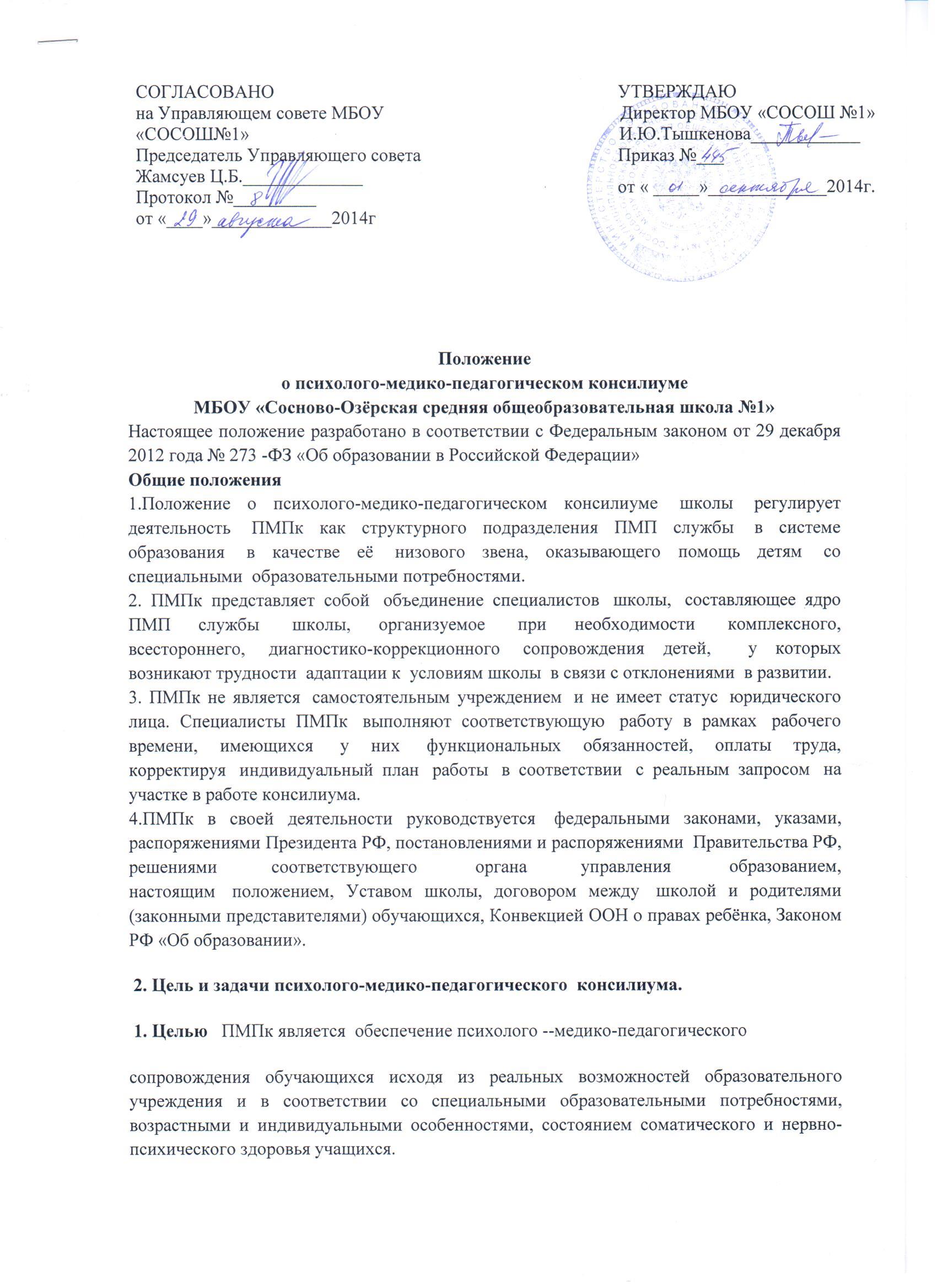 